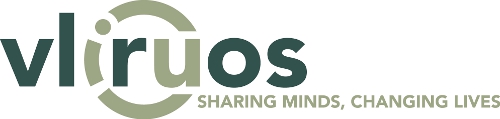 List of participantsInternational Training Programmes (ITP) VLIR-UOS scholarship holders (granted both in the framework of ITP and VLIR-UOS projects (IUC, TEAM, etc.) in developing countries)Other participantsTitle of the ITP (year)NameFirst NameGender (m/f)NationalityLocal affiliation12345678910111213141516NameFirst NameGender (m/f)NationalityScholarship organization (if applicable)12345678…